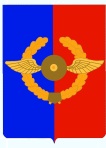  Российская ФедерацияИркутская областьУсольское районное муниципальное образованиеА Д М И Н И С Т Р А Ц И Я  Городского поселенияСреднинского муниципального образования
РЕШЕНИЕОт 28.10.2015г.                               п. Средний                                        № 102О прекращении полномочий депутата Думы городского поселения Среднинского муниципальногообразования Борило О.Г.              В соответствии с Федеральным законом от 6 октября 2003г.  №131-ФЗ «Об общих принципах организации местного самоуправления в Российской Федерации», руководствуясь ст.ст. 31, 35, 37 Устава Среднинского муниципального образования, Дума городского поселения Среднинского муниципального образованияР Е Ш И Л А:Прекратить полномочие депутата Думы городского поселения Среднинского муниципального образования Борило Оксаны Геннадьевны  с 28 октября 2015года.Специалисту-делопроизводителю Сопленковой О.А. опубликовать данное решение в средствах массовой информации и разместить на официальном сайте в сети «Интернет».Председатель Думы городского поселенияСреднинского муниципального образования                           С.М. КняжинГлава городского поселения Среднинского муниципального образования                            В.Д. Барчуков     